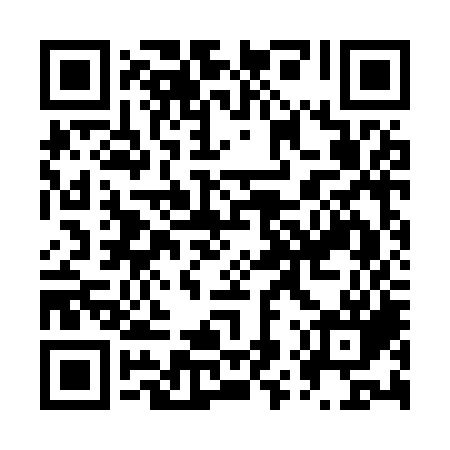 Prayer times for Anacortes Crossing, Washington, USAWed 1 May 2024 - Fri 31 May 2024High Latitude Method: Angle Based RulePrayer Calculation Method: Islamic Society of North AmericaAsar Calculation Method: ShafiPrayer times provided by https://www.salahtimes.comDateDayFajrSunriseDhuhrAsrMaghribIsha1Wed3:565:421:005:018:2010:062Thu3:545:401:005:018:2110:083Fri3:515:391:005:028:2310:104Sat3:495:371:005:038:2410:125Sun3:465:351:005:038:2510:156Mon3:445:341:005:048:2710:177Tue3:425:321:005:048:2810:198Wed3:395:311:005:058:3010:219Thu3:375:291:005:058:3110:2410Fri3:355:281:005:068:3210:2611Sat3:325:261:005:068:3410:2812Sun3:305:251:005:078:3510:3113Mon3:285:241:005:078:3710:3314Tue3:265:221:005:088:3810:3515Wed3:235:211:005:088:3910:3716Thu3:215:201:005:098:4010:4017Fri3:195:181:005:098:4210:4218Sat3:175:171:005:108:4310:4419Sun3:155:161:005:108:4410:4620Mon3:125:151:005:118:4610:4921Tue3:105:141:005:118:4710:5122Wed3:085:131:005:128:4810:5323Thu3:065:121:005:128:4910:5524Fri3:065:111:005:138:5010:5525Sat3:055:101:005:138:5210:5626Sun3:055:091:005:148:5310:5727Mon3:045:081:015:148:5410:5728Tue3:045:071:015:148:5510:5829Wed3:045:061:015:158:5610:5830Thu3:035:061:015:158:5710:5931Fri3:035:051:015:168:5811:00